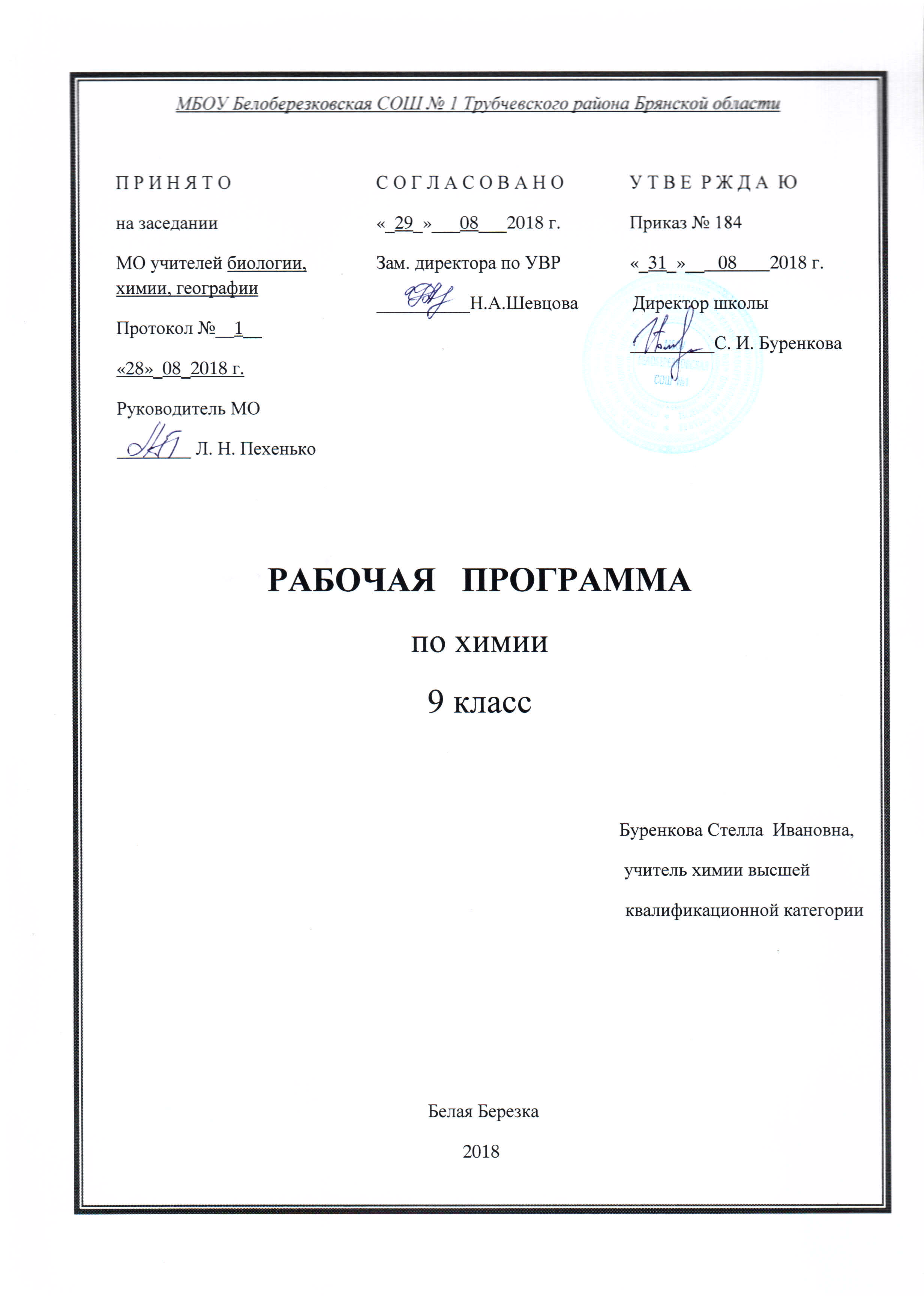 ПОЯСНИТЕЛЬНАЯ   ЗАПИСКАРабочая программа учебного курса химии для 9 класса составлена на основе авторской программы курса химии для 8-11 классов общеобразовательных учреждений О. С. Габриеляна.  Соответствует Федеральному компоненту государственного стандарта  общего образования и Примерной государственной программе по химии. Программа рассчитана на 68 часов (2 часа в неделю) согласно учебному плану школы.Содержание программы направлено на освоение учащимися знаний, умений и навыков на базовом уровне, что соответствует Образовательной программе школы. Она включает все темы, предусмотренные федеральным компонентом государственного образовательного стандарта основного общего образования по химии и авторской программой учебного курса. Рабочая программа построена на основе концентрического подхода, особенность которого состоит в вычленении дидактической единицы (в данной программе таковой является «химический элемент») и дальнейшем усложнении и расширении ее (здесь таковыми выступают формы существования (свободные атомы, простые и сложные вещества). Данный принцип построения Рабочей программы обусловил необходимость внесения изменений в логику изложения учебного материала, предусмотренной авторской программой учебного курса. Так, практические работы проводятся не блоком, а при изучении соответствующих тематических вопросов.   Учебно-методическое обеспечение курсаУчебная программа: Программа курса химии для 8-11 классов общеобразовательных учреждений. Габриелян О.С. М.: Дрофа, 2011 Учебник:   Химия 9 класс. Учебник для общеобразовательных учреждений. Габриелян О.С. - М.: Дрофа, 2010 Дополнительная литература для учащихся: Химия 9 класс. Рабочая тетрадь. Габриелян О. С., Яшукова А. В. - М.: Дрофа, 2009Тетрадь для лабораторных опытов и практических работ к учебнику О. С. Габриеляна «Химия.  9 класс». Габриелян О. С., Яшукова А. В. - М.: Дрофа, 2009Химия. Тематические тесты для подготовки к ГИА-9 (базовый, повышенный, высокий уровни). В.Н. Доронькин и др. Ростов-на Дону: «Легион», 2014Химия. Подготовка к ГИА. В.Н. Доронькин и др. Ростов-на Дону: «Легион», 2014Методические пособия  для учителя: Контрольные и проверочные работы к учебнику О.С. Габриеляна «Химия 9». Габриелян О.С., Березкин П.Н., Ушакова А.А. - М.: Дрофа, 2006 Настольная книга учителя. Химия 9 класс. Габриелян О.С., Воскобойникова Н. П., Яшукова А.В. - М.: Дрофа, 2006 Химия в тестах, задачах, упражнениях. 8-9 класс. Габриелян О.С., Воскобойникова Н. П. - М.: Дрофа, 2008 Информационно-методическое обеспечение:Учебное электронное издание «Химия (8-11 класс) Виртуальная лаборатория». Лаборатория систем мультимедиа, МарГТУ, 2004Химия. Мультимедийные приложения к учебно-методическому комплекту О. С. Габриеляна для 8—11 классов общеобразовательных учрежденийХимия. Мультимедийное учебное пособие нового образца. Электронная библиотека «Просвещение» (на 3-х дисках)Видеопособие: «Школьный химический эксперимент»Интерактивное учебное пособие «НАГЛЯДНАЯ ХИМИЯ. Химия 8-9 класс». М.: ООО «Экзамен - Медиа», 2011-2013Рубрика «Обмен опытом», линия УМК «Химия 7 – 11 классы» О.С.Габриеляна.  http://www.drofa.ru/for-users/teacher/help/http //him. lseptcmber. ru. - Газета «Химия» и сайт для учителя «Я иду на урок химии» http //chemicsoft. chat. ru . - Программное обеспечение по химииhttp //www.edu.ru - Федеральный образовательный портал «Российское образование»http //home. uic. tula .ru / -zanchem . - Занимательная химия: все о металлах. ЦелиИзучение химии на ступени основного общего образования направлено на достижение следующих целей: освоение важнейших знаний об основных понятиях и законах химии, химической символике; овладение умениями наблюдать химические явления, проводить химический эксперимент, производить расчеты на основе химических формул веществ и уравнений химических реакций; обращаться с химическими веществами, простейшими  приборами, оборудованием, соблюдать правила техники безопасности, фиксировать результаты опытов, делать обобщения;развитие познавательных интересов и интеллектуальных навыков в процессе проведения химического эксперимента, самостоятельного приобретения знаний в соответствии с возникающими жизненными потребностями; воспитание отношения к химии как одному их фундаментальных компонентов естествознания и элементу общечеловеческой культуры;применение полученных знаний и умений для безопасного использования веществ и материалов в быту, сельском хозяйстве и на производстве, решения практических задач в повседневной жизни, предупреждения явлений, наносящих вред здоровью человека и окружающей среде. Требования к уровню подготовки учащихсяВ результате изучения химии ученик 9  класса  должензнать/пониматьхимическую символику: знаки химических элементов, формулы химических веществ и уравнения химических реакций;важнейшие химические понятия: атом, молекула, химическая связь, вещество и его агрегатные состояния, классификация веществ, химические реакции и их классификация, электролитическая диссоциация;основные законы химии: сохранения массы веществ, постоянства состава, периодический закон;уметьназывать: знаки химических элементов, соединения изученных классов, типы химических реакций;объяснять: физический смысл атомного (порядкового) номера химического элемента, номеров группы и периода, к которым он принадлежит в периодической системе Д.И. Менделеева; закономерности изменения свойств элементов в пределах малых периодов и главных подгрупп; причины многообразия веществ; сущность реакций ионного обмена;характеризовать: химические элементы (от водорода до кальция) на основе их положения в периодической системе Д.И. Менделеева и особенностей строения их атомов; связь между составом, строением и свойствами веществ; общие свойства неорганических и органических веществ; определять: состав веществ по их формулам; принадлежность веществ к определенному классу соединений; валентность и степень окисления элементов в соединениях; составлять: формулы оксидов, водородных соединений неметаллов, гидроксидов, солей; схемы строения атомов первых двадцати элементов периодической системы; уравнения химических реакций;обращаться с химической посудой и лабораторным оборудованием;распознавать опытным путем: кислород, водород, углекислый газ, аммиак; растворы кислот и щелочей, хлорид-, сульфат-, карбонат-ионы, ионы аммония;вычислять: массовую долю химического элемента по формуле соединения; массовую долю растворенного вещества в растворе; количество вещества, объем или массу по количеству вещества, объему или массе реагентов или продуктов реакции;использовать приобретенные знания и умения в практической деятельности и повседневной жизни для:безопасного обращения с веществами и материалами;экологически грамотного поведения в окружающей среде;оценки влияния химического загрязнения окружающей среды на организм человека;критической оценки информации о веществах, используемых в быту;приготовления растворов заданной концентрации.Содержание курсаВведение. Общая характеристика химических элементов и химических реакций. Периодический закон и Периодическая система химических элементов Д. И. Менделеева (10 ч)Характеристика элемента по его положению в Периодической системе химических элементов Д. И. Менделеева. Свойства оксидов, кислот, оснований и солей в свете теории электролитической диссоциации. Понятие о переходных элементах. Амфотерность. Генетический ряд переходного элемента. Периодический закон и Периодическая система химических элементов Д. И. Менделеева.Классификация химических реакций по различным признакам: «число и состав реагирующих и образующихся веществ», «тепловой эффект», «направление», «изменение степеней окисления элементов, образующих реагирующие вещества», «фаза», «использование катализатора».Понятие о скорости химической реакции. Факторы, влияющие на скорость химических реакций. Катализаторы и катализ.Ингибиторы. Антиоксиданты.Демонстрации. Различные формы таблицы Д. И. Менделеева.Зависимость скорости химической реакции от природы реагирующих веществ. Зависимость скорости химической реакции от концентрации реагирующих веществ. Зависимость скорости химической реакции от площади соприкосновения реагирующих веществ («кипящий слой»). Зависимость скорости химической реакции от температуры реагирующих веществ. Гомогенный и гетерогенный катализы. Ферментативный катализ. Ингибирование.Упражнения:1. Давать характеристику химического элемента по положение элемента в периодической системе химических элементов Д.И. Менделеева. 2. Давать характеристику элемента по кислотно-основным свойствам образуемых им соединений. 3. Классифицировать химические реакции по различным признакам.Раздел 1. Металлы (14ч) Положение металлов в Периодической системе химических элементов Д. И. Менделеева. Металлическая кристаллическая решетка и металлическая химическая связь. Общие физические свойства металлов. Сплавы, их свойства и значение. Химические свойства металлов как восстановителей, а также в светеих положения в электрохимическом ряду напряжений металлов.Коррозия металлов и способы борьбы с ней. Металлы в природе. Общие способы их получения.Общая характеристика щелочных металлов.  Строение атомов. Щелочные металлы — простые вещества. Важнейшие соединения щелочных металлов — оксиды, гидроксиды и соли (хлориды, карбонаты, сульфаты, нитраты), их свойства и применение в народном хозяйстве. Калийные удобрения.Общая характеристика элементов главной подгруппы II группы. Строение атомов. Щелочноземельные металлы — простые вещества. Важнейшие соединения щелочноземельных металлов — оксиды, гидроксиды и соли (хлориды, карбонаты, нитраты, сульфаты, фосфаты), их свойства и применение в народном хозяйстве.Алюминий. Строение атома, физические и химические свойства простого вещества. Соединения алюминия — оксид и гидроксид, их амфотерный характер. Важнейшие соли алюминия. Применение алюминия и его соединений.Железо. Строение атома, физические и химические свойства простого вещества. Генетические ряды Fe2+ и Fe3+. Важнейшие  соли железа. Значение железа и его соединений для природы и народного хозяйства.Демонстрации. Образцы щелочных и щелочноземельных металлов. Образцы сплавов. Взаимодействие натрия, лития и кальция с водой. Взаимодействие натрия и магния с кислородом. Взаимодействие металлов с неметаллами. Получение гидроксидов железа (II) и (III).Упражнения:1.Давать характеристику химических элементов-металлов (щелочных металлов, магния, кальция, алюминия, железа) по их положению в Периодической системе химических элементов Д. И. Менделеева.  2.Называть соединения металлов и составлять их формулы по названию. 3 Описывать общие химические свойства металлов с помощью русского  языка и языка химии. 4.Составлять молекулярные уравнения реакций, характеризующих химические свойства металлов и их соединений, а также электронные уравнения процессов окисления-восстановления. Практическая работа №1. Решение экспериментальных задач на распознавание и получение соединений металлов.Раздел 2. Неметаллы (25 ч) 	Общая характеристика неметаллов: положение в Периодической системе химических элементов Д. И. Менделеева, особенности строения атомов, электроотрицательность (ЭО) как мера «неметалличности», ряд ЭО. Кристаллическое строение неметаллов — простых веществ. Аллотропия. Физические свойства неметаллов. Относительность понятий «металл» и «неметалл».Водород. Положение водорода в Периодической системе химических элементов Д. И. Менделеева. Строение атома и молекулы. Физические и химические свойства водорода, его получение и применение.Вода. Строение молекулы. Водородная химическая связь.Физические свойства воды. Аномалии свойств воды. Гидрофильные и гидрофобные вещества. Химические свойства воды. Круговорот воды в природе. Водоочистка. Аэрация воды. Бытовые фильтры. Минеральные воды. Дистиллированная вода, ее получение и применение. Общая характеристика галогенов. Строение атомов. Простые вещества и основные соединения галогенов, их свойства. Краткие сведения о хлоре, броме, фторе и иоде. Применение галогенов и их соединений в народном хозяйстве.Сера. Строение атома, аллотропия, свойства и применение ромбической серы. Оксиды серы (IV) и (VI), их получение, свойства и применение. Серная кислота и ее соли, их применение в народном хозяйстве. Производство серной кислоты.Азот. Строение атома и молекулы, свойства простого вещества. Аммиак, строение, свойства, получение и применение. Соли аммония, их свойства и применение. Оксиды азота (II) и (IV). Азотная кислота, ее свойства и применение. Нитраты и нитриты, проблема их содержания в сельскохозяйственной продукции. Азотные удобрения.Фосфор. Строение атома, аллотропия, свойства белого и красного фосфора, их применение. Основные соединения: оксид фосфора (V) и ортофосфорная кислота, фосфаты. Фосфорные удобрения.Углерод. Строение атома, аллотропия, свойства модификаций, применение. Оксиды углерода (II) и (IV), их свойства и применение. Карбонаты: кальцит, сода, поташ, их значение в природе и жизни человека.Кремний. Строение атома, кристаллический кремний, егосвойства и применение. Оксид кремния (IV), его природные разновидности. Силикаты. Значение соединений кремния в живой и неживой природе. Понятие о силикатной промышленности.Демонстрации. Образцы галогенов — простых веществ.  Взаимодействие серы с металлами и кислородом. Взаимодействие концентрированной азотной кислоты с медью. Поглощение углем растворенных веществ или газов. Образцы природных соединений хлора, серы, фосфора, углерода, кремния. Образцы важнейших для народного хозяйства сульфатов, нитратов, карбонатов, фосфатов. Образцы стекла, керамики, цемента.	 Упражнения. 1.Давать характеристику химических элементов-неметаллов по их положению в Периодической системе химических элементов Д. И. Менделеева.  2.Называть соединения неметаллов и составлять их формулы по названию. 3 Описывать общие химические свойства неметаллов с помощью русского  языка и языка химии. 4.Составлять молекулярные уравнения реакций, характеризующих химические свойства неметаллов и их соединений, а также электронные уравнения процессов окисления-восстановления.Практическая работа №2. Экспериментальные задачи по теме «Подгруппа кислорода».           Практическая работа №3. Экспериментальные задачи по теме «Подгруппы азота и углерода».Практическая работа №4.  Получение, собирание и распознавание газов.Раздел 3. Органические вещества (10ч)Предмет органической химии. Органические соединения, особенности их строения и свойств и причины многообразия.Углеводороды. Углеводороды в природе: природный и попутный нефтяной газы, нефть. Метан и этан, химическое строение молекул, свойства (горение, разложение). Дегидрирование этана в этилен. Состав и строение молекулы этилена. Двойная связь. Понятие о реакции полимеризации. Полиэтилен, его применение. Качественная реакция на двойную связь. Кислородсодержащие органические вещества. Этиловый спирт, многоатомные спирты на примере глицерина. Качественные реакции на многоатомные спирты. Окисление этилового спирта в уксусную кислоту. Жиры, понятие об углеводах.Азотсодержащие органические вещества. Аминокислоты как производные карбоновых кислот. Белки – важнейшие вещества живой природы.Демонстрации. Модели молекул метана и других органических веществ. Обесцвечивание непредельными соединениями бромной воды и раствора перманганата калия. Горение спирта. Качественные реакции на многоатомные спирты, крахмал, белки. Реакция «серебряного зеркала» с глюкозой. Денатурация белка.Упражнения. 1. Сравнение строения и свойств углеводородов, кислородсодержащих органических веществ, важнейших природных соединений.Раздел 4.  Обобщение знаний по химии за курс основной школы (7 ч)Периодический закон и Периодическая система химических элементов Д. И. Менделеева. Физический смысл порядкового номера элемента, номеров периода и группы. Закономерности изменения свойств элементов и их соединений в периодах и группах в свете представлений о строении атомов элементов. Значение периодического закона. Виды химических связей и типы кристаллических решеток. Взаимосвязь строения и свойств веществ. Классификация химических реакций по различным признакам. Скорость химических реакций и факторы, влияющие на нее. Обратимость химических реакций и способы смещения химического равновесия. Простые и сложные вещества. Металлы и неметаллы. Генетические ряды металла, неметалла и переходного металла. Оксиды и гидроксиды (основания, кислоты, амфотерные гидроксиды), соли. Их состав, классификация и общие химические свойства в свете теории электролитической диссоциации.Итоговый контроль (2 ч)Учебно-тематический планВведение. Общая характеристика химических элементов и химических реакций. Периодический закон и Периодическая система химических элементов Д. И. Менделеева  – 10 часовРаздел 1. Металлы - 14 часовРаздел 2. Неметаллы - 25 часовРаздел 3. Органические вещества - 10 часовРаздел 4. Обобщение знаний по химии за курс основной школы – 7 часов Итоговый контроль  – 2  часаФорма промежуточного контроляконтрольная работа (рубежная)Форма итогового контроляитоговая контрольная работаКалендарно-тематическое планирование Список литературыПрограмма курса химии для 8-11 классов общеобразовательных учреждений. Габриелян О.С. М.: Дрофа, 2011 Примерная государственная программа основного общего образования по химииФедеральный образовательный стандарт основного общего образования по химииФедеральный перечень учебников, рекомендованных Министерством образования Российской Федерации к использованию в образовательном процессе в общеобразовательных учреждениях на 2014 год (с изменениями на 2016 год)№урока п/пТема раздела, тема урока, виды контроляДатапо плануДатапо фактуВведение. Общая характеристика химических элементов и химических реакций. Периодический закон и Периодическая система химических элементов Д. И. Менделеева  – 10 часовВведение. Общая характеристика химических элементов и химических реакций. Периодический закон и Периодическая система химических элементов Д. И. Менделеева  – 10 часовВведение. Общая характеристика химических элементов и химических реакций. Периодический закон и Периодическая система химических элементов Д. И. Менделеева  – 10 часовВведение. Общая характеристика химических элементов и химических реакций. Периодический закон и Периодическая система химических элементов Д. И. Менделеева  – 10 часовХарактеристика химического элемента-металла по  его положению в ПСХЭ  Д. И. Менделеева03.09.2018Характеристика химического элемента-неметалла по  его положению в ПСХЭ  Д. И. Менделеева04.09.2018(9-б)06.09.2018Переходные элементы. Амфотерные оксиды и гидроксиды10.09.2018Периодический закон и периодическая система химических элементов Д. И. Менделеева в свете учения о  строении атомов11.09.2018(9-б) 13.09.2018Периодический закон и периодическая система химических элементов Д. И. Менделеева в свете учения о  строении атомов17.09.2018Общие сведения о химической реакции18.09.2018(9-б) 20.09.2018Скорость химической реакции24.09.2018Катализ и катализаторы25.09.2018(9-б) 27.09.2018Повторение, обобщение и систематизация знаний по теме «Общая характеристика химических элементов и химических реакций. Периодический закон и Периодическая система химических элементов Д. И. Менделеева» 01.10.2018Контрольная работа № 1 по теме «Общая характеристика химических элементов и химических реакций. Периодический закон и Периодическая система химических элементов Д. И. Менделеева»02.10.2018(9-б) 04.10.2018Раздел 1. Металлы - 14 часовРаздел 1. Металлы - 14 часовРаздел 1. Металлы - 14 часовРаздел 1. Металлы - 14 часов(1)Положение металлов в Периодической системе Д. И. Менделеева. Строение атомов и кристаллов. Физические свойства. Сплавы 08.10.2018(2)Общие химические свойства металлов09.10.2018(9-б) 11.10.2018(3)Получение металлов15.10.2018(4)Коррозия металлов 16.10.2018(9-б) 18.10.2018(5)Щелочные металлы22.10.2018(6)Соединения щелочных металлов23.10.2018(9-б) 25.10.2018(7)Бериллий, магний и щёлочноземельные металлы05.11.2018(8)Соединения щёлочноземельных металлов06.11.2018(9-б) 08.11.2018(9)Алюминий и его соединения 12.11.2018(10)Железо и его соединения13.11.2018(9-б) 15.11.2018(11)Практическая работа № 1. Экспериментальные задачи по распознаванию и получению соединений металлов19.11.2018(12)Решение задач на избыток и недостаток20.11.2018(9-б) 22.11.2018(13)Повторение, обобщение и систематизация знаний по теме «Металлы»26.11.2018(14)Контрольная работа № 2 по теме «Металлы»27.11.2018(9-б) 29.11.2018Раздел 2. Неметаллы - 25 часовРаздел 2. Неметаллы - 25 часовРаздел 2. Неметаллы - 25 часовРаздел 2. Неметаллы - 25 часов(1)Общая характеристика неметаллов. Неметаллы: атомы и простые вещества. Кислород, озон, воздух03.12.2018(2)Водород. Вода. Вода в жизни человека04.12.2018(9-б) 06.12.2018(3)Галогены10.12.2018(4)Соединения галогенов. Получение галогенов. Биологическое значение и применение галогенов и их соединений11.12.2018(9-б) 13.12.2018(5)Кислород17.12.2018(6)Сера18.12.2018(9-б) 20.12.2018(7)Бинарные соединения серы24.12.2018(8)Серная кислота и её соли25.12.2018(9-б) 27.12.2018(9)Азот14.01.2019(10)Аммиак15.01.2019(9-б) 17.01.2019(11)Соли аммония 21.01.2019(12)Оксиды азота22.01.2019(9-б) 24.01.2019(13)Азотная кислота и её соли28.01.2019(14)Фосфор29.01.2019(9-б) 31.01.2019(15)Соединения фосфора04.02.2019(16)Углерод05.02.2019(9-б) 07.02.2019(17)Оксиды углерода11.02.2019(18)Угольная кислота и её соли12.02.2019(9-б) 14.02.2019(19)Кремний и его соединения18.02.2019(20)Практическая работа № 2. Экспериментальные задачи по теме «Подгруппа кислорода»19.02.2019(9-б) 21.02.2019(21)Практическая работа № 3. Экспериментальные задачи по теме «Подгруппы азота и углерода»25.02.2019(22)Практическая работа № 4. Получение, собирание и распознавание газов26.02.2019(9-б) 28.02.2019(23)Решение задач на выход продукта04.03.2019(24)Повторение, обобщение и систематизация знаний по теме «Неметаллы»05.03.2019(9-б) 07.03.2019(25)Контрольная работа № 3 по теме «Неметаллы»11.03.2019Раздел 3. Органические вещества –  10  часовРаздел 3. Органические вещества –  10  часовРаздел 3. Органические вещества –  10  часовРаздел 3. Органические вещества –  10  часов(1)Предмет органической химии12.03.2019(9-б) 14.03.2019(2)Предмет органической химии18.03.2019(3)Предельные углеводороды19.03.2019(9-б) 21.03.2019(4)Предельные углеводороды01.04.2019(5)Непредельные углеводороды02.04.2019(9-б) 04.04.2019(6)Спирты 08.04.2019(7)Карбоновые кислоты09.04.2019(9-б) 11.04.2019(8)Биологически важные вещества: жиры, белки, углеводы. Полимеры.15.04.2019(9)Повторение, обобщение и систематизация знаний по теме «Органические вещества»16.04.2019(9-б) 18.04.2019(10)Контрольная работа № 4 по теме «Органические вещества»22.04.2019Раздел 4. Обобщение знаний по химии за курс основной школы –  7  часовРаздел 4. Обобщение знаний по химии за курс основной школы –  7  часовРаздел 4. Обобщение знаний по химии за курс основной школы –  7  часовРаздел 4. Обобщение знаний по химии за курс основной школы –  7  часов(1)Периодическая система химических элементов Д. И. Менделеева и  строение атома23.04.2019(9-б) 25.04.2019(2)Электроотрицательность. Степень окисления. Строение вещества29.04.2019(3)Классификация химических реакций. Скорость химических реакций06.05.2019(4)Диссоциация электролитов в водных растворах. Ионные уравнения реакций07.05.2019(5)Окислительно-восстановительные реакции13.05.2019(6)Неорганические вещества, их номенклатура и классификация14.05.2019(9-б) 16.05.2019(7)Характерные химические свойства неорганических веществИтоговый контроль – 2 часаИтоговый контроль – 2 часаИтоговый контроль – 2 часаИтоговый контроль – 2 часа(1)Итоговая контрольная работа 20.05.2019(2)Анализ итоговой контрольной работы. Работа над ошибками21.05.2019(9-б) 23.05.2019Итого 68